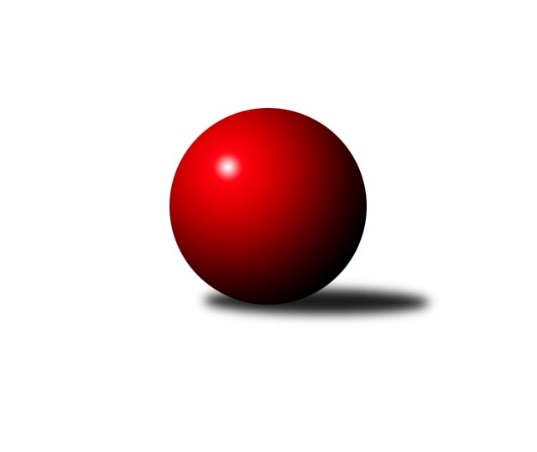 Č.1Ročník 2017/2018	27.4.2024 Krajský přebor OL 2017/2018Statistika 1. kolaTabulka družstev:		družstvo	záp	výh	rem	proh	skore	sety	průměr	body	plné	dorážka	chyby	1.	Sokol Přemyslovice ˝B˝	1	1	0	0	7.0 : 1.0 	(9.0 : 3.0)	2519	2	1762	757	51	2.	KK Zábřeh  ˝C˝	1	1	0	0	6.0 : 2.0 	(8.5 : 3.5)	2521	2	1779	742	41	3.	SKK Jeseník ˝B˝	1	1	0	0	6.0 : 2.0 	(8.0 : 4.0)	2501	2	1701	800	36	4.	KK Jiskra Rýmařov ˝B˝	1	1	0	0	6.0 : 2.0 	(7.5 : 4.5)	2606	2	1772	834	38	5.	TJ Spartak Přerov	1	1	0	0	6.0 : 2.0 	(7.5 : 4.5)	2562	2	1814	748	47	6.	TJ Břidličná ˝A˝	0	0	0	0	0.0 : 0.0 	(0.0 : 0.0)	0	0	0	0	0	7.	TJ Horní Benešov ˝C˝	1	0	0	1	2.0 : 6.0 	(4.5 : 7.5)	2498	0	1701	797	49	8.	TJ Horní Benešov ˝D˝	1	0	0	1	2.0 : 6.0 	(4.5 : 7.5)	2445	0	1752	693	56	9.	KK Šumperk ˝C˝	1	0	0	1	2.0 : 6.0 	(4.0 : 8.0)	2446	0	1696	750	37	10.	KK Lipník nad Bečvou ˝A˝	1	0	0	1	2.0 : 6.0 	(3.5 : 8.5)	2431	0	1682	749	56	11.	KS Moravský Beroun	1	0	0	1	1.0 : 7.0 	(3.0 : 9.0)	2441	0	1704	737	48Tabulka doma:		družstvo	záp	výh	rem	proh	skore	sety	průměr	body	maximum	minimum	1.	KK Zábřeh  ˝C˝	1	1	0	0	6.0 : 2.0 	(8.5 : 3.5)	2521	2	2521	2521	2.	SKK Jeseník ˝B˝	1	1	0	0	6.0 : 2.0 	(8.0 : 4.0)	2501	2	2501	2501	3.	TJ Spartak Přerov	1	1	0	0	6.0 : 2.0 	(7.5 : 4.5)	2562	2	2562	2562	4.	KK Jiskra Rýmařov ˝B˝	0	0	0	0	0.0 : 0.0 	(0.0 : 0.0)	0	0	0	0	5.	TJ Břidličná ˝A˝	0	0	0	0	0.0 : 0.0 	(0.0 : 0.0)	0	0	0	0	6.	TJ Horní Benešov ˝D˝	0	0	0	0	0.0 : 0.0 	(0.0 : 0.0)	0	0	0	0	7.	Sokol Přemyslovice ˝B˝	0	0	0	0	0.0 : 0.0 	(0.0 : 0.0)	0	0	0	0	8.	KK Šumperk ˝C˝	0	0	0	0	0.0 : 0.0 	(0.0 : 0.0)	0	0	0	0	9.	KK Lipník nad Bečvou ˝A˝	0	0	0	0	0.0 : 0.0 	(0.0 : 0.0)	0	0	0	0	10.	TJ Horní Benešov ˝C˝	1	0	0	1	2.0 : 6.0 	(4.5 : 7.5)	2498	0	2498	2498	11.	KS Moravský Beroun	1	0	0	1	1.0 : 7.0 	(3.0 : 9.0)	2441	0	2441	2441Tabulka venku:		družstvo	záp	výh	rem	proh	skore	sety	průměr	body	maximum	minimum	1.	Sokol Přemyslovice ˝B˝	1	1	0	0	7.0 : 1.0 	(9.0 : 3.0)	2519	2	2519	2519	2.	KK Jiskra Rýmařov ˝B˝	1	1	0	0	6.0 : 2.0 	(7.5 : 4.5)	2606	2	2606	2606	3.	TJ Spartak Přerov	0	0	0	0	0.0 : 0.0 	(0.0 : 0.0)	0	0	0	0	4.	SKK Jeseník ˝B˝	0	0	0	0	0.0 : 0.0 	(0.0 : 0.0)	0	0	0	0	5.	TJ Břidličná ˝A˝	0	0	0	0	0.0 : 0.0 	(0.0 : 0.0)	0	0	0	0	6.	TJ Horní Benešov ˝C˝	0	0	0	0	0.0 : 0.0 	(0.0 : 0.0)	0	0	0	0	7.	KS Moravský Beroun	0	0	0	0	0.0 : 0.0 	(0.0 : 0.0)	0	0	0	0	8.	KK Zábřeh  ˝C˝	0	0	0	0	0.0 : 0.0 	(0.0 : 0.0)	0	0	0	0	9.	TJ Horní Benešov ˝D˝	1	0	0	1	2.0 : 6.0 	(4.5 : 7.5)	2445	0	2445	2445	10.	KK Šumperk ˝C˝	1	0	0	1	2.0 : 6.0 	(4.0 : 8.0)	2446	0	2446	2446	11.	KK Lipník nad Bečvou ˝A˝	1	0	0	1	2.0 : 6.0 	(3.5 : 8.5)	2431	0	2431	2431Tabulka podzimní části:		družstvo	záp	výh	rem	proh	skore	sety	průměr	body	doma	venku	1.	Sokol Přemyslovice ˝B˝	1	1	0	0	7.0 : 1.0 	(9.0 : 3.0)	2519	2 	0 	0 	0 	1 	0 	0	2.	KK Zábřeh  ˝C˝	1	1	0	0	6.0 : 2.0 	(8.5 : 3.5)	2521	2 	1 	0 	0 	0 	0 	0	3.	SKK Jeseník ˝B˝	1	1	0	0	6.0 : 2.0 	(8.0 : 4.0)	2501	2 	1 	0 	0 	0 	0 	0	4.	KK Jiskra Rýmařov ˝B˝	1	1	0	0	6.0 : 2.0 	(7.5 : 4.5)	2606	2 	0 	0 	0 	1 	0 	0	5.	TJ Spartak Přerov	1	1	0	0	6.0 : 2.0 	(7.5 : 4.5)	2562	2 	1 	0 	0 	0 	0 	0	6.	TJ Břidličná ˝A˝	0	0	0	0	0.0 : 0.0 	(0.0 : 0.0)	0	0 	0 	0 	0 	0 	0 	0	7.	TJ Horní Benešov ˝C˝	1	0	0	1	2.0 : 6.0 	(4.5 : 7.5)	2498	0 	0 	0 	1 	0 	0 	0	8.	TJ Horní Benešov ˝D˝	1	0	0	1	2.0 : 6.0 	(4.5 : 7.5)	2445	0 	0 	0 	0 	0 	0 	1	9.	KK Šumperk ˝C˝	1	0	0	1	2.0 : 6.0 	(4.0 : 8.0)	2446	0 	0 	0 	0 	0 	0 	1	10.	KK Lipník nad Bečvou ˝A˝	1	0	0	1	2.0 : 6.0 	(3.5 : 8.5)	2431	0 	0 	0 	0 	0 	0 	1	11.	KS Moravský Beroun	1	0	0	1	1.0 : 7.0 	(3.0 : 9.0)	2441	0 	0 	0 	1 	0 	0 	0Tabulka jarní části:		družstvo	záp	výh	rem	proh	skore	sety	průměr	body	doma	venku	1.	KK Jiskra Rýmařov ˝B˝	0	0	0	0	0.0 : 0.0 	(0.0 : 0.0)	0	0 	0 	0 	0 	0 	0 	0 	2.	TJ Spartak Přerov	0	0	0	0	0.0 : 0.0 	(0.0 : 0.0)	0	0 	0 	0 	0 	0 	0 	0 	3.	KS Moravský Beroun	0	0	0	0	0.0 : 0.0 	(0.0 : 0.0)	0	0 	0 	0 	0 	0 	0 	0 	4.	TJ Břidličná ˝A˝	0	0	0	0	0.0 : 0.0 	(0.0 : 0.0)	0	0 	0 	0 	0 	0 	0 	0 	5.	TJ Horní Benešov ˝D˝	0	0	0	0	0.0 : 0.0 	(0.0 : 0.0)	0	0 	0 	0 	0 	0 	0 	0 	6.	Sokol Přemyslovice ˝B˝	0	0	0	0	0.0 : 0.0 	(0.0 : 0.0)	0	0 	0 	0 	0 	0 	0 	0 	7.	SKK Jeseník ˝B˝	0	0	0	0	0.0 : 0.0 	(0.0 : 0.0)	0	0 	0 	0 	0 	0 	0 	0 	8.	KK Zábřeh  ˝C˝	0	0	0	0	0.0 : 0.0 	(0.0 : 0.0)	0	0 	0 	0 	0 	0 	0 	0 	9.	TJ Horní Benešov ˝C˝	0	0	0	0	0.0 : 0.0 	(0.0 : 0.0)	0	0 	0 	0 	0 	0 	0 	0 	10.	KK Lipník nad Bečvou ˝A˝	0	0	0	0	0.0 : 0.0 	(0.0 : 0.0)	0	0 	0 	0 	0 	0 	0 	0 	11.	KK Šumperk ˝C˝	0	0	0	0	0.0 : 0.0 	(0.0 : 0.0)	0	0 	0 	0 	0 	0 	0 	0 Zisk bodů pro družstvo:		jméno hráče	družstvo	body	zápasy	v %	dílčí body	sety	v %	1.	Josef Krajzinger 	-- volný los -- 	1	/	1	(100%)	2	/	2	(100%)	2.	Barbora Bártková 	TJ Horní Benešov ˝C˝ 	1	/	1	(100%)	2	/	2	(100%)	3.	Karel Kučera 	SKK Jeseník ˝B˝ 	1	/	1	(100%)	2	/	2	(100%)	4.	Miroslav Adámek 	KK Šumperk ˝C˝ 	1	/	1	(100%)	2	/	2	(100%)	5.	Martin Holas 	TJ Spartak Přerov 	1	/	1	(100%)	2	/	2	(100%)	6.	Petra Rozsypalová 	SKK Jeseník ˝B˝ 	1	/	1	(100%)	2	/	2	(100%)	7.	Zdeňka Habartová 	TJ Horní Benešov ˝C˝ 	1	/	1	(100%)	2	/	2	(100%)	8.	Leopold Jašek 	-- volný los -- 	1	/	1	(100%)	2	/	2	(100%)	9.	Alena Vrbová 	SKK Jeseník ˝B˝ 	1	/	1	(100%)	2	/	2	(100%)	10.	Martin Pěnička 	KK Zábřeh  ˝C˝ 	1	/	1	(100%)	2	/	2	(100%)	11.	Jiří Kankovský 	Sokol Přemyslovice ˝B˝ 	1	/	1	(100%)	2	/	2	(100%)	12.	Rostislav Petřík 	TJ Spartak Přerov 	1	/	1	(100%)	2	/	2	(100%)	13.	Milan Smékal 	Sokol Přemyslovice ˝B˝ 	1	/	1	(100%)	2	/	2	(100%)	14.	Olga Ollingerová 	KK Zábřeh  ˝C˝ 	1	/	1	(100%)	2	/	2	(100%)	15.	Lukáš Horňák 	KK Zábřeh  ˝C˝ 	1	/	1	(100%)	2	/	2	(100%)	16.	Antonín Sochor 	KK Jiskra Rýmařov ˝B˝ 	1	/	1	(100%)	2	/	2	(100%)	17.	Jaroslav Pěcha 	KK Lipník nad Bečvou ˝A˝ 	1	/	1	(100%)	2	/	2	(100%)	18.	Martin Mikeska 	KK Jiskra Rýmařov ˝B˝ 	1	/	1	(100%)	2	/	2	(100%)	19.	Zdeněk Grulich 	Sokol Přemyslovice ˝B˝ 	1	/	1	(100%)	2	/	2	(100%)	20.	Josef Veselý 	TJ Břidličná ˝A˝ 	1	/	1	(100%)	2	/	2	(100%)	21.	Michal Davidík 	KK Jiskra Rýmařov ˝B˝ 	1	/	1	(100%)	2	/	2	(100%)	22.	Jiří Okleštěk 	KK Zábřeh  ˝C˝ 	1	/	1	(100%)	1.5	/	2	(75%)	23.	Romana Valová 	KK Jiskra Rýmařov ˝B˝ 	1	/	1	(100%)	1.5	/	2	(75%)	24.	Jaromír Hendrych st. 	TJ Horní Benešov ˝D˝ 	1	/	1	(100%)	1.5	/	2	(75%)	25.	Hana Kropáčová 	-- volný los -- 	1	/	1	(100%)	1	/	2	(50%)	26.	Petra Rozsypalová ml. 	SKK Jeseník ˝B˝ 	1	/	1	(100%)	1	/	2	(50%)	27.	Tomáš Zatloukal 	Sokol Přemyslovice ˝B˝ 	1	/	1	(100%)	1	/	2	(50%)	28.	Ján Ludrovský 	KK Šumperk ˝C˝ 	1	/	1	(100%)	1	/	2	(50%)	29.	Jiří Procházka 	TJ Břidličná ˝A˝ 	1	/	1	(100%)	1	/	2	(50%)	30.	Ivo Mrhal st.	KS Moravský Beroun  	1	/	1	(100%)	1	/	2	(50%)	31.	Zdeněk Kment 	TJ Horní Benešov ˝D˝ 	1	/	1	(100%)	1	/	2	(50%)	32.	Miroslav Ondrouch 	Sokol Přemyslovice ˝B˝ 	1	/	1	(100%)	1	/	2	(50%)	33.	Ladislav Mandák 	KK Lipník nad Bečvou ˝A˝ 	1	/	1	(100%)	1	/	2	(50%)	34.	Ivo Mrhal ml. ml.	TJ Břidličná ˝A˝ 	1	/	1	(100%)	1	/	2	(50%)	35.	Jan Lenhart 	TJ Spartak Přerov 	1	/	1	(100%)	1	/	2	(50%)	36.	Jiří Kohoutek 	TJ Spartak Přerov 	1	/	1	(100%)	1	/	2	(50%)	37.	Jiří Kropáč 	-- volný los -- 	0	/	1	(0%)	1	/	2	(50%)	38.	Zdeněk Smrža 	TJ Horní Benešov ˝D˝ 	0	/	1	(0%)	1	/	2	(50%)	39.	Viktor Bartošík 	TJ Spartak Přerov 	0	/	1	(0%)	1	/	2	(50%)	40.	Michal Oščádal 	Sokol Přemyslovice ˝B˝ 	0	/	1	(0%)	1	/	2	(50%)	41.	Vilém Berger 	TJ Břidličná ˝A˝ 	0	/	1	(0%)	1	/	2	(50%)	42.	Zdeněk Chmela st. st.	KS Moravský Beroun  	0	/	1	(0%)	1	/	2	(50%)	43.	Alena Machalíčková 	-- volný los -- 	0	/	1	(0%)	1	/	2	(50%)	44.	Tomáš Zbořil 	TJ Horní Benešov ˝D˝ 	0	/	1	(0%)	1	/	2	(50%)	45.	Petr Otáhal 	KS Moravský Beroun  	0	/	1	(0%)	1	/	2	(50%)	46.	Miroslav Setinský 	SKK Jeseník ˝B˝ 	0	/	1	(0%)	1	/	2	(50%)	47.	Jan Semrád 	KK Šumperk ˝C˝ 	0	/	1	(0%)	1	/	2	(50%)	48.	Jiří Srovnal 	KK Zábřeh  ˝C˝ 	0	/	1	(0%)	1	/	2	(50%)	49.	Hana Pethsová 	TJ Horní Benešov ˝C˝ 	0	/	1	(0%)	0.5	/	2	(25%)	50.	Libor Daňa 	TJ Spartak Přerov 	0	/	1	(0%)	0.5	/	2	(25%)	51.	Michal Mainuš 	KK Lipník nad Bečvou ˝A˝ 	0	/	1	(0%)	0.5	/	2	(25%)	52.	Ludmila Mederová 	KK Šumperk ˝C˝ 	0	/	1	(0%)	0	/	2	(0%)	53.	Libor Příhoda 	KK Šumperk ˝C˝ 	0	/	1	(0%)	0	/	2	(0%)	54.	Miroslav Mrkos 	KK Šumperk ˝C˝ 	0	/	1	(0%)	0	/	2	(0%)	55.	Radomila Janoudová 	SKK Jeseník ˝B˝ 	0	/	1	(0%)	0	/	2	(0%)	56.	Tomáš Fiury 	TJ Břidličná ˝A˝ 	0	/	1	(0%)	0	/	2	(0%)	57.	Petr Chlachula 	KK Jiskra Rýmařov ˝B˝ 	0	/	1	(0%)	0	/	2	(0%)	58.	Zbyněk Tesař 	TJ Horní Benešov ˝D˝ 	0	/	1	(0%)	0	/	2	(0%)	59.	Michael Dostál 	TJ Horní Benešov ˝C˝ 	0	/	1	(0%)	0	/	2	(0%)	60.	Josef Šindler 	TJ Horní Benešov ˝D˝ 	0	/	1	(0%)	0	/	2	(0%)	61.	Čestmír Řepka 	KS Moravský Beroun  	0	/	1	(0%)	0	/	2	(0%)	62.	Zdeněk Chmela ml. ml.	KS Moravský Beroun  	0	/	1	(0%)	0	/	2	(0%)	63.	Miloslav Krchov 	KS Moravský Beroun  	0	/	1	(0%)	0	/	2	(0%)	64.	Miloslav Petrů 	TJ Horní Benešov ˝C˝ 	0	/	1	(0%)	0	/	2	(0%)	65.	Zdeněk Černý 	TJ Horní Benešov ˝C˝ 	0	/	1	(0%)	0	/	2	(0%)	66.	Martin Sekanina 	KK Lipník nad Bečvou ˝A˝ 	0	/	1	(0%)	0	/	2	(0%)	67.	Jan Tögel 	-- volný los -- 	0	/	1	(0%)	0	/	2	(0%)	68.	Eva Hradilová 	KK Lipník nad Bečvou ˝A˝ 	0	/	1	(0%)	0	/	2	(0%)	69.	Vlastimila Kolářová 	KK Lipník nad Bečvou ˝A˝ 	0	/	1	(0%)	0	/	2	(0%)	70.	Jana Ovčačíková 	KK Jiskra Rýmařov ˝B˝ 	0	/	1	(0%)	0	/	2	(0%)	71.	Miroslav Bodanský 	KK Zábřeh  ˝C˝ 	0	/	1	(0%)	0	/	2	(0%)	72.	Zdeněk Fiury st. st.	TJ Břidličná ˝A˝ 	0	/	1	(0%)	0	/	2	(0%)Průměry na kuželnách:		kuželna	průměr	plné	dorážka	chyby	výkon na hráče	1.	 Horní Benešov, 1-4	2552	1736	815	43.5	(425.3)	2.	TJ Spartak Přerov, 1-6	2503	1783	720	51.5	(417.3)	3.	KS Moravský Beroun, 1-2	2480	1733	747	49.5	(413.3)	4.	KK Zábřeh, 1-4	2476	1730	745	48.5	(412.7)	5.	SKK Jeseník, 1-4	2473	1698	775	36.5	(412.3)	6.	HKK Olomouc, 1-8	2439	1746	693	47.0	(406.5)Nejlepší výkony na kuželnách: Horní Benešov, 1-4KK Jiskra Rýmařov ˝B˝	2606	1. kolo	Michal Davidík 	KK Jiskra Rýmařov ˝B˝	486	1. koloTJ Horní Benešov ˝C˝	2498	1. kolo	Martin Mikeska 	KK Jiskra Rýmařov ˝B˝	456	1. kolo		. kolo	Barbora Bártková 	TJ Horní Benešov ˝C˝	456	1. kolo		. kolo	Antonín Sochor 	KK Jiskra Rýmařov ˝B˝	447	1. kolo		. kolo	Romana Valová 	KK Jiskra Rýmařov ˝B˝	441	1. kolo		. kolo	Hana Pethsová 	TJ Horní Benešov ˝C˝	429	1. kolo		. kolo	Miloslav Petrů 	TJ Horní Benešov ˝C˝	427	1. kolo		. kolo	Zdeňka Habartová 	TJ Horní Benešov ˝C˝	404	1. kolo		. kolo	Zdeněk Černý 	TJ Horní Benešov ˝C˝	392	1. kolo		. kolo	Petr Chlachula 	KK Jiskra Rýmařov ˝B˝	392	1. koloTJ Spartak Přerov, 1-6TJ Spartak Přerov	2562	1. kolo	Rostislav Petřík 	TJ Spartak Přerov	453	1. koloTJ Horní Benešov ˝D˝	2445	1. kolo	Jaromír Hendrych st. 	TJ Horní Benešov ˝D˝	450	1. kolo		. kolo	Libor Daňa 	TJ Spartak Přerov	437	1. kolo		. kolo	Jiří Kohoutek 	TJ Spartak Přerov	426	1. kolo		. kolo	Tomáš Zbořil 	TJ Horní Benešov ˝D˝	422	1. kolo		. kolo	Martin Holas 	TJ Spartak Přerov	421	1. kolo		. kolo	Jan Lenhart 	TJ Spartak Přerov	421	1. kolo		. kolo	Zdeněk Kment 	TJ Horní Benešov ˝D˝	412	1. kolo		. kolo	Zdeněk Smrža 	TJ Horní Benešov ˝D˝	407	1. kolo		. kolo	Viktor Bartošík 	TJ Spartak Přerov	404	1. koloKS Moravský Beroun, 1-2Sokol Přemyslovice ˝B˝	2519	1. kolo	Zdeněk Grulich 	Sokol Přemyslovice ˝B˝	463	1. koloKS Moravský Beroun 	2441	1. kolo	Jiří Kankovský 	Sokol Přemyslovice ˝B˝	437	1. kolo		. kolo	Ivo Mrhal st.	KS Moravský Beroun 	435	1. kolo		. kolo	Miroslav Ondrouch 	Sokol Přemyslovice ˝B˝	423	1. kolo		. kolo	Čestmír Řepka 	KS Moravský Beroun 	421	1. kolo		. kolo	Zdeněk Chmela st. st.	KS Moravský Beroun 	409	1. kolo		. kolo	Michal Oščádal 	Sokol Přemyslovice ˝B˝	408	1. kolo		. kolo	Zdeněk Chmela ml. ml.	KS Moravský Beroun 	407	1. kolo		. kolo	Milan Smékal 	Sokol Přemyslovice ˝B˝	403	1. kolo		. kolo	Miloslav Krchov 	KS Moravský Beroun 	386	1. koloKK Zábřeh, 1-4KK Zábřeh  ˝C˝	2521	1. kolo	Lukáš Horňák 	KK Zábřeh  ˝C˝	461	1. koloKK Lipník nad Bečvou ˝A˝	2431	1. kolo	Jaroslav Pěcha 	KK Lipník nad Bečvou ˝A˝	460	1. kolo		. kolo	Martin Sekanina 	KK Lipník nad Bečvou ˝A˝	437	1. kolo		. kolo	Martin Pěnička 	KK Zábřeh  ˝C˝	435	1. kolo		. kolo	Olga Ollingerová 	KK Zábřeh  ˝C˝	434	1. kolo		. kolo	Miroslav Bodanský 	KK Zábřeh  ˝C˝	429	1. kolo		. kolo	Vlastimila Kolářová 	KK Lipník nad Bečvou ˝A˝	389	1. kolo		. kolo	Jiří Okleštěk 	KK Zábřeh  ˝C˝	389	1. kolo		. kolo	Eva Hradilová 	KK Lipník nad Bečvou ˝A˝	386	1. kolo		. kolo	Michal Mainuš 	KK Lipník nad Bečvou ˝A˝	382	1. koloSKK Jeseník, 1-4SKK Jeseník ˝B˝	2501	1. kolo	Petra Rozsypalová ml. 	SKK Jeseník ˝B˝	436	1. koloKK Šumperk ˝C˝	2446	1. kolo	Petra Rozsypalová 	SKK Jeseník ˝B˝	428	1. kolo		. kolo	Karel Kučera 	SKK Jeseník ˝B˝	427	1. kolo		. kolo	Jan Semrád 	KK Šumperk ˝C˝	427	1. kolo		. kolo	Ján Ludrovský 	KK Šumperk ˝C˝	427	1. kolo		. kolo	Miroslav Setinský 	SKK Jeseník ˝B˝	413	1. kolo		. kolo	Alena Vrbová 	SKK Jeseník ˝B˝	408	1. kolo		. kolo	Libor Příhoda 	KK Šumperk ˝C˝	405	1. kolo		. kolo	Miroslav Mrkos 	KK Šumperk ˝C˝	404	1. kolo		. kolo	Miroslav Adámek 	KK Šumperk ˝C˝	400	1. koloHKK Olomouc, 1-8-- volný los --	2447	1. kolo	Josef Krajzinger 	-- volný los --	446	1. koloTJ Břidličná ˝A˝	2431	1. kolo	Leopold Jašek 	-- volný los --	433	1. kolo		. kolo	Ivo Mrhal ml. ml.	TJ Břidličná ˝A˝	428	1. kolo		. kolo	Hana Kropáčová 	-- volný los --	412	1. kolo		. kolo	Josef Veselý 	TJ Břidličná ˝A˝	411	1. kolo		. kolo	Tomáš Fiury 	TJ Břidličná ˝A˝	410	1. kolo		. kolo	Vilém Berger 	TJ Břidličná ˝A˝	406	1. kolo		. kolo	Jiří Procházka 	TJ Břidličná ˝A˝	399	1. kolo		. kolo	Alena Machalíčková 	-- volný los --	386	1. kolo		. kolo	Jiří Kropáč 	-- volný los --	386	1. koloČetnost výsledků:	6.0 : 2.0	3x	5.0 : 3.0	1x	2.0 : 6.0	1x	1.0 : 7.0	1x